Лепка по теме «Лицо клоуна»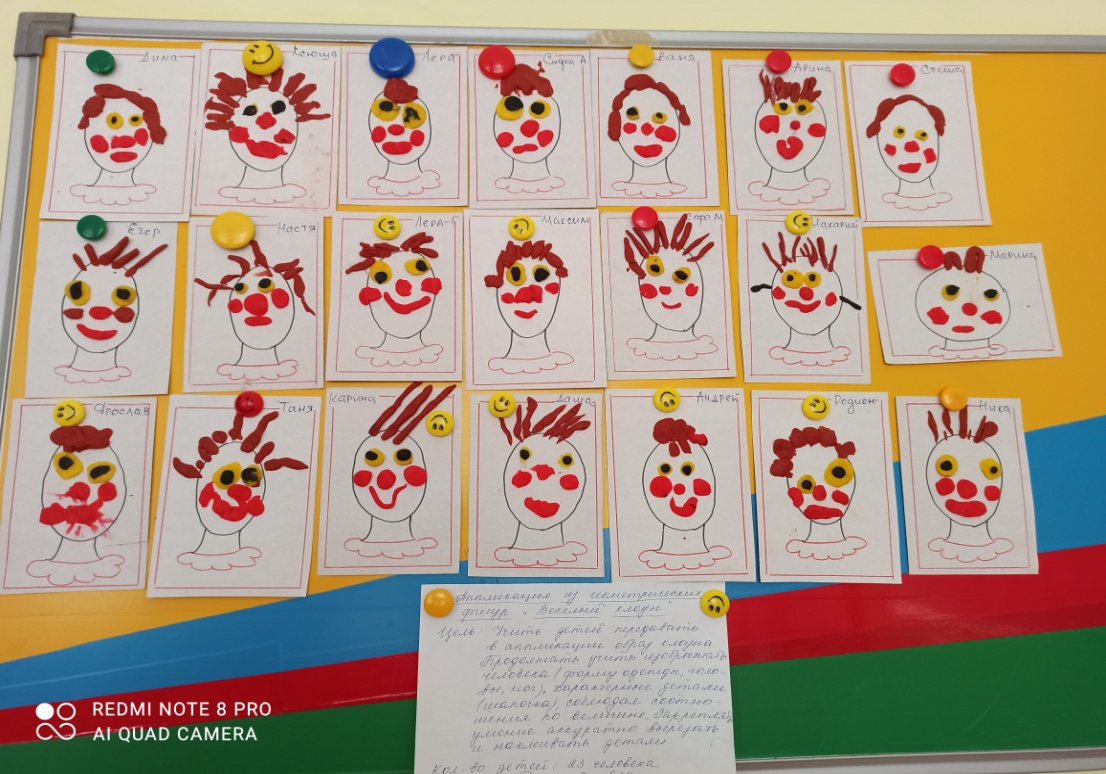 